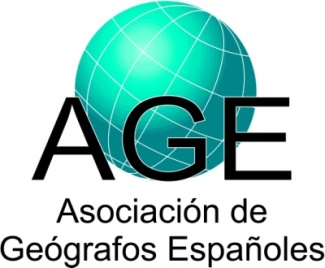 1 Análisis Geográfico Regional; Geografía Física; Geografía Humana; Geografía General; Otra: especificar).2 Incluir tanto investigadores como becarios y contratados.3 Tipo: Local; Regional; Nacional; Europea; Otra nacional o internacional: especificar.Datos sobre proyectos de investigaciónDatos sobre proyectos de investigaciónDatos sobre proyectos de investigaciónIP (Investigador Principal) y Filiación:Apellidos, Nombre:Anton Clavé, Salvador (primer IP)Russo, Antonio Paolo (segundo IP)Universidad y Facultad, o Institución:UNIVERSIDAD ROVIRA I VIRGILIDepartamento:DEPARTAMENTO DE GEOGRAFIAGrupo de Investigación:Análisis Territorial y Estudios Turísticos (GRATET) Área de Adscripción1:Análisis Geográfico RegionalDirección Postal:C/ Joanot Martorell, 15. 43480 Vila-secaTeléfono:977299461URL de la web:http://www.urv.cat/dgeo/gratet/es_index.htmlEmail:salvador.anton@urv.cat ; jordi.andreu@urv.catParticipantes y filiación2: Apellidos, Nombre:Anton Clavé, SalvadorDepartamento:Geografia. Universidad Rovira i VirgiliApellidos, Nombre:Russo, AntonioDepartamento:Geografia. Universidad Rovira i VirgiliApellidos, Nombre:Blay Boqué, JordiDepartamento:Geografia. Universidad Rovira i VirgiliApellidos, Nombre:Nel-lo Andreu, MartaDepartamento:Geografia. Universidad Rovira i VirgiliApellidos, Nombre:Miralbell Izard, Josep OriolDepartamento:CETT. Universidad de BarcelonaApellidos, Nombre:Gomis López, Joan MiquelDepartamento: Turismo. Universitat Oberta de CatalunyaApellidos, Nombre:González Reverté, FrancescDepartamento:Turismo. Universitat Oberta de CatalunyaApellidos, Nombre: Wilson, JulieDepartamento: Turismo. Universitat Oberta de CatalunyaApellidos, Nombre:Mariné Roig, EstelaDepartamento: Administración de Empresas y Gestión Económica de los Recursos Naturales (AEGERN). Universidad de Lleida.Apellidos, Nombre:Gutiérrez Palomero, AaronDepartamento:Geografia. Universidad Rovira i VirgiliApellidos, Nombre:Saladié Borraz, ÒscarDepartamento: Geografia. Universidad Rovira i VirgiliApellidos, Nombre:Rovira Soto, Mª TrinitatDepartamento:Geografia. Universidad Rovira i VirgiliApellidos, Nombre:Andreu Bertran, JordiDepartamento:Geografia. Universidad Rovira i VirgiliApellidos, Nombre:Bassols Gardella, NarcísDepartamento:Turismo. Universidad Autónoma del Caribe. ColombiaApellidos, Nombre:Quaglieri Domínguez, AlanDepartamento:Geografia. Universidad Rovira i VirgiliApellidos, Nombre:Arias Sans, AlbertDepartamento:Geografia. Universidad Rovira i VirgiliApellidos, Nombre:Santos Lacueva, RaquelDepartamento:Geografia. Universidad Rovira i VirgiliApellidos, Nombre:Sanz Ibáñez, CintaDepartamento:Geografia. Universidad Rovira i VirgiliApellidos, Nombre:Domenech Montaña, AntoniDepartamento:Geografia. Universidad Rovira i VirgiliApellidos, Nombre:Olano Pozo, Jon XavierDepartamento:Geografia. Universidad Rovira i VirgiliApellidos, Nombre:Orellana, Alicia Departamento: Parque Científico y Tecnológico de Turismo y Ocio de Cataluña Apellidos, Nombre:Pujol Perdices, MarinaDepartamento: Geografia. Universidad Rovira i VirgiliApellidos, Nombre:Seyhan, BarisDepartamento:Geografia. Universidad Rovira i VirgiliApellidos, Nombre:Restrepo, NataliaDepartamento:Geografia. Universidad Rovira i VirgiliApellidos, Nombre:Zhang, MinDepartamento:Geografia. Universidad Rovira i VirgiliApellidos, Nombre:Brandaj, FiammettaDepartamento: Geografia. Universidad Rovira i VirgiliApellidos, Nombre:González Vera, María AngélicaDepartamento: Universidad de Quintana Roo. MéxicoApellidos, Nombre:Beier, LorenaUniversidad Provincial del Sudoeste. ArgentinaTítulo del proyecto:EFECTOS DE LA TRANSFORMACION DE LAS PAUTAS DE MOVILIDAD GLOBAL EN LA EVOLUCION DE LOS DESTINOS TURISTICOS (MOVETUR)EFECTOS DE LA TRANSFORMACION DE LAS PAUTAS DE MOVILIDAD GLOBAL EN LA EVOLUCION DE LOS DESTINOS TURISTICOS (MOVETUR)Detallar nombre y tipo de entidad financiadora3:Ministerio de Economía y Competitividad. Nacional.Ministerio de Economía y Competitividad. Nacional.Programa y subprograma:Programa Estatal de Investigación, Desarrollo e Innovación Orientada a los Retos de la Sociedad, Convocatoria 2014, Modalidad 1: «Proyectos De I+D+I».Programa Estatal de Investigación, Desarrollo e Innovación Orientada a los Retos de la Sociedad, Convocatoria 2014, Modalidad 1: «Proyectos De I+D+I».Referencia:CSO2014-51785-RCSO2014-51785-RFecha de inicio (dd/mes/aaaa):1-ene-20151-ene-2015Fecha de finalización (dd/mes/aaaa):31-dic-201731-dic-2017Concedido (€):117.370117.370Resumen del proyecto:El proyecto MOVETUR se plantea como objetivo científico general el desarrollo de un marco analítico, conceptual y metodológico innovador para el estudio, el análisis y la comprensión de las transformaciones de los destinos turísticos inducidas por las múltiples movilidades actuantes en la sociedad contemporánea y sus efectos sobre el desarrollo, la atractividad y la competitividad territorial y urbana de los lugares a diferentes escalas. Establece como hipótesis general que las movilidades humanas a diferentes escalas, sus interconexiones y su vinculación con otras movilidades físicas e inmateriales, son factores catalizadores de procesos de cambio en los destinos turísticos. Estas transformaciones se producen tanto en el ámbito de las estructuras urbanas, de las condiciones ambientales y de la tecnología como en los ámbitos institucional, socioeconómico, cognitivo y cultural, generan nuevas informaciones, imágenes, percepciones y discursos sobre el lugar, provocan tomas de decisiones entre los agentes actuantes y ocasionan tensiones, soluciones y dinámicas redistributivas que van configurando la trayectoria evolutiva de los destinos en términos de plasticidad.Este planteamiento asume como marco de análisis general que la existencia de perfiles de turistas diferentes, con fenómenos de solapamiento entre ellos en cuanto a comportamiento económico, espacial, temporal y cognitivo y con intersecciones complejas que conllevan, además, el desarrollo de otros tipos de movilidades tanto humanas como materiales e inmateriales generan tomas de decisión organizativas, estratégicas y políticas diversas por parte de los agentes actuantes que pueden no estar exentas de tensiones así como cambios en la estructura urbana de los destinos. El proyecto aborda las cuestiones planteadas desde una perspectiva multiescalar incluyendo espacios regionales, espacios locales a escala de destino -ya sea litoral o urbano- y espacios microlocales distritos turísticos, atracciones turísticas, sectores urbanos y centros turísticos-. La interconexión entre escalas de análisis, contextos geoeconómicos, geopolíticos y ambientales diferentes, movilidades diversas y tipologías de destinos diferenciados permite plantear los siguientes avances:Un marco conceptual y analítico complejo que sitúa el estudio del turismo en el contexto de una teoría más general de las movilidades y del análisis de los destinos turísticos en la encrucijada de los avances más recientes de la geografía económica y la geografía urbana.Un enfoque aplicado al análisis de las interrelaciones entre movilidades a escala global (hacia el destino) y la escala local (dentro el destino) en los procesos de construcción de lugar que permite entender los procesos de cambio y la trayectoria evolutiva de los destinos.La comprensión del papel de las redes, de las relaciones entre agentes actuantes -globales y locales- y de los contextos geopolíticos, geoeconómicos y ambientales en la transformación urbana de los destinos.Una aproximación innovadora a las trayectorias evolutivas de los destinos en cuanto a morfología, funciones y relaciones urbanas determinadas por microprocesos locales complejos y necesariamente dependientes de su evolución previa.El despliegue de una metodología analítica que combina e integra técnicas avanzadas cuantitativas y cartográficas con métodos cualitativos.El proyecto MOVETUR se plantea como objetivo científico general el desarrollo de un marco analítico, conceptual y metodológico innovador para el estudio, el análisis y la comprensión de las transformaciones de los destinos turísticos inducidas por las múltiples movilidades actuantes en la sociedad contemporánea y sus efectos sobre el desarrollo, la atractividad y la competitividad territorial y urbana de los lugares a diferentes escalas. Establece como hipótesis general que las movilidades humanas a diferentes escalas, sus interconexiones y su vinculación con otras movilidades físicas e inmateriales, son factores catalizadores de procesos de cambio en los destinos turísticos. Estas transformaciones se producen tanto en el ámbito de las estructuras urbanas, de las condiciones ambientales y de la tecnología como en los ámbitos institucional, socioeconómico, cognitivo y cultural, generan nuevas informaciones, imágenes, percepciones y discursos sobre el lugar, provocan tomas de decisiones entre los agentes actuantes y ocasionan tensiones, soluciones y dinámicas redistributivas que van configurando la trayectoria evolutiva de los destinos en términos de plasticidad.Este planteamiento asume como marco de análisis general que la existencia de perfiles de turistas diferentes, con fenómenos de solapamiento entre ellos en cuanto a comportamiento económico, espacial, temporal y cognitivo y con intersecciones complejas que conllevan, además, el desarrollo de otros tipos de movilidades tanto humanas como materiales e inmateriales generan tomas de decisión organizativas, estratégicas y políticas diversas por parte de los agentes actuantes que pueden no estar exentas de tensiones así como cambios en la estructura urbana de los destinos. El proyecto aborda las cuestiones planteadas desde una perspectiva multiescalar incluyendo espacios regionales, espacios locales a escala de destino -ya sea litoral o urbano- y espacios microlocales distritos turísticos, atracciones turísticas, sectores urbanos y centros turísticos-. La interconexión entre escalas de análisis, contextos geoeconómicos, geopolíticos y ambientales diferentes, movilidades diversas y tipologías de destinos diferenciados permite plantear los siguientes avances:Un marco conceptual y analítico complejo que sitúa el estudio del turismo en el contexto de una teoría más general de las movilidades y del análisis de los destinos turísticos en la encrucijada de los avances más recientes de la geografía económica y la geografía urbana.Un enfoque aplicado al análisis de las interrelaciones entre movilidades a escala global (hacia el destino) y la escala local (dentro el destino) en los procesos de construcción de lugar que permite entender los procesos de cambio y la trayectoria evolutiva de los destinos.La comprensión del papel de las redes, de las relaciones entre agentes actuantes -globales y locales- y de los contextos geopolíticos, geoeconómicos y ambientales en la transformación urbana de los destinos.Una aproximación innovadora a las trayectorias evolutivas de los destinos en cuanto a morfología, funciones y relaciones urbanas determinadas por microprocesos locales complejos y necesariamente dependientes de su evolución previa.El despliegue de una metodología analítica que combina e integra técnicas avanzadas cuantitativas y cartográficas con métodos cualitativos.Palabras clave:TURISMO\MOVILIDAD\DESTINO TURÍSTICO\CAMBIO SOCIAL\POLÍTICAS PÚBLICAS\DESARROLLO REGIONAL\MIGRACIÓN\GEOGRAFÍA DEL TURISMOTURISMO\MOVILIDAD\DESTINO TURÍSTICO\CAMBIO SOCIAL\POLÍTICAS PÚBLICAS\DESARROLLO REGIONAL\MIGRACIÓN\GEOGRAFÍA DEL TURISMOURL de la web del proyecto:http://moveturproject.org/http://moveturproject.org/